“粤税通”小程序纳税人操作指引“粤税通”小程序对纳税人提供智能导税及远程可视化自助办税服务。纳税人、缴费人可通过该小程序与税务人员远程视频、线上传递资料并办理多项涉税费业务。操作流程：【登录】->【智能导税】->【在线填单】->【选择办理方式】->【出票】->【办税】1、登录（1）在微信搜索“粤税通”小程序，点击左上角的头像进行登录。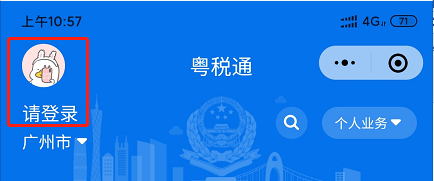 （2）步骤：【选择证件类型】->【输入信息】->【人脸识别】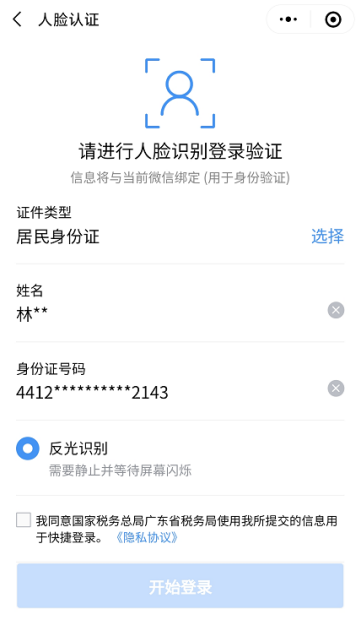 2、智能预约	登录后，点击“智能预约”，智能预约页面集成了智能导税、我的填单、预约办税、我的收藏、票号绑定、我的待办、历史记录入口。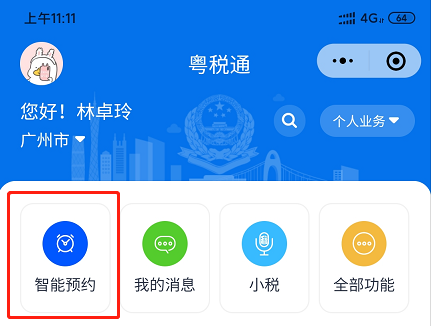 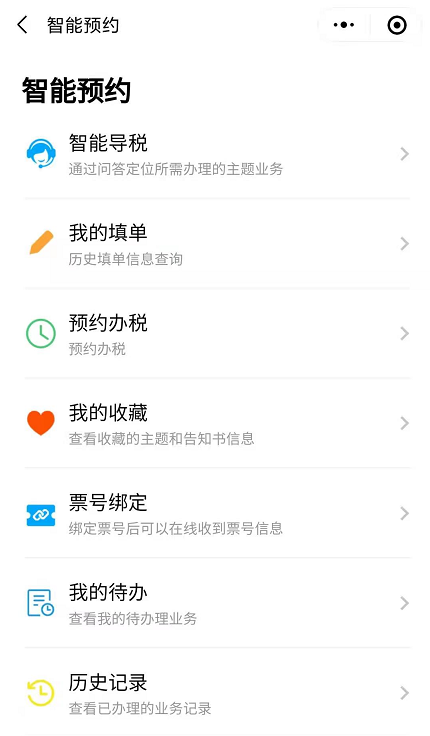 3、智能导税（1）主题定位根据提示选择办理地区，通过选择业务大类、小类并回答问题来定位业务主题。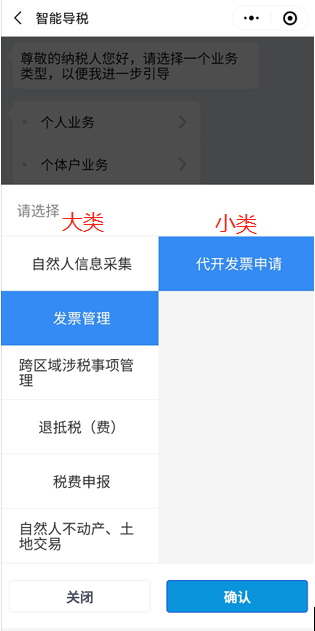 （2）选择业务节点根据纳税人自身情况，选择相应的业务办理节点。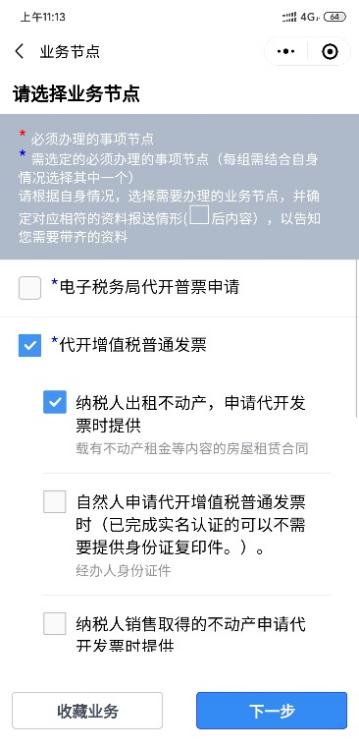 （3）一次性告知书系统将根据前面步骤生成一次性告知书，包括办理该业务需要附送的资料、主题事项概述及承诺办理时限。点击“下一步”可进入办理路径推荐页面。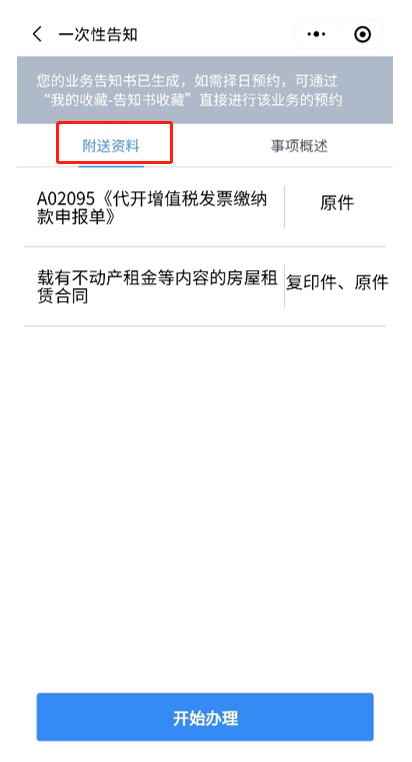 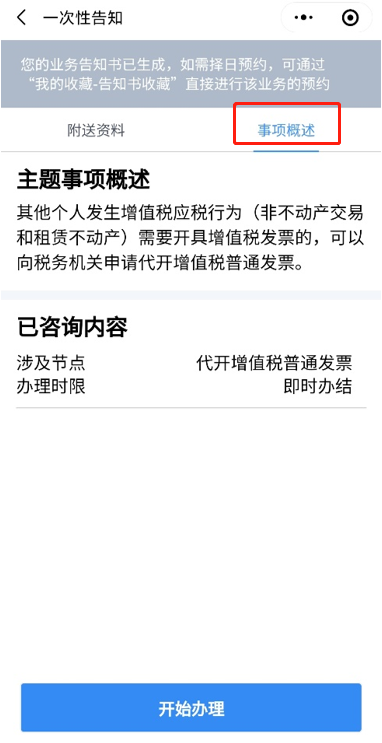 （4）办理路径推荐业务办理路径优先推荐电子税务局、“粤税通”微信小程序、远程可视化办税、办税服务厅四种办税路径。如需远程办理，可点击“远程可视化办税”按钮。如需预约到办税服务厅办理，可点击“先填单后预约”或“先预约后填单”。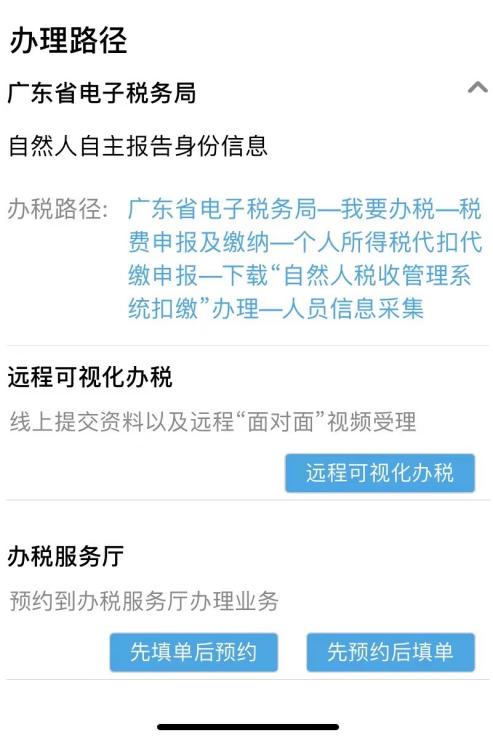 （5）在线填单步骤：【选择办理地区】->【上传资料】->【选择办理方式】->【预约时间段】->【提交预约】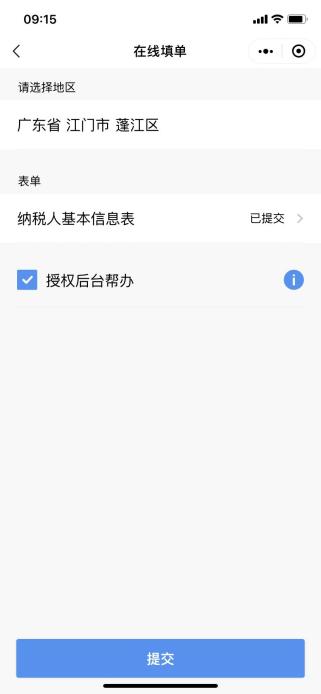 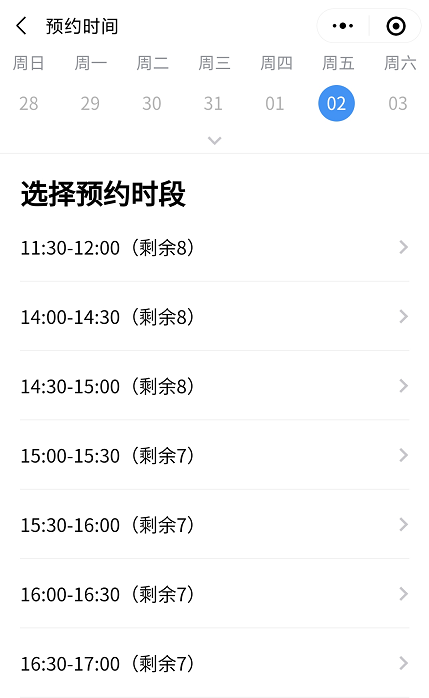 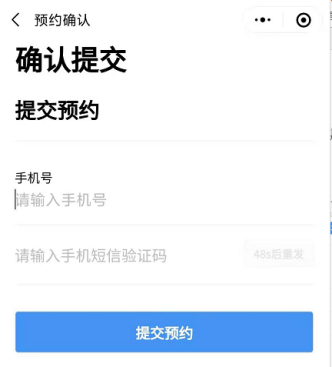 办理方式：系统支持离线办理和在线视频办理。A．离线办理勾选“授权后台帮办”确定授权离线办理，办理完成后，系统将通过微信服务告知纳税人办理结果。  纳税人也可自行选择离线办理时间。B．在线办理不勾选“授权后台帮办”即为在线办理。  （6）预约反馈成功预约后，页面显示预约时间。同时，广东税务将通过微信服务通知纳税人预约情况。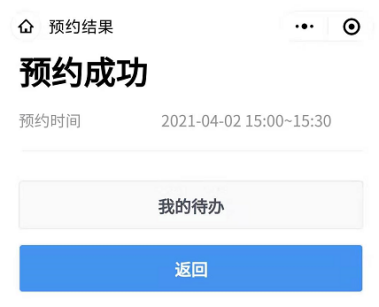 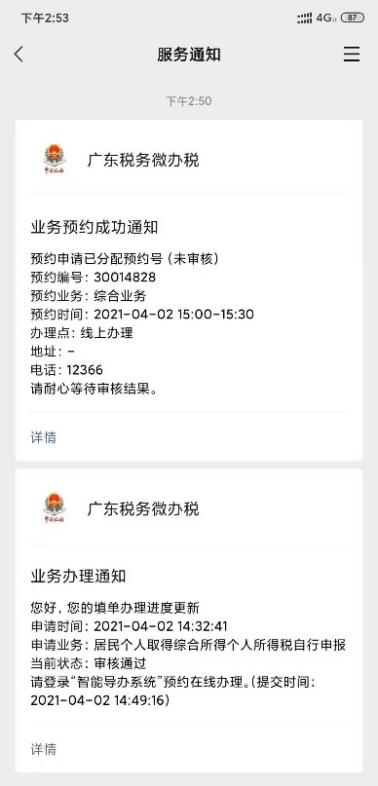 （7）出票若业务预约时间段已到，纳税人可进行出票。步骤：【我的待办】->【线上待办】->【出票】->【等候在线视频办理】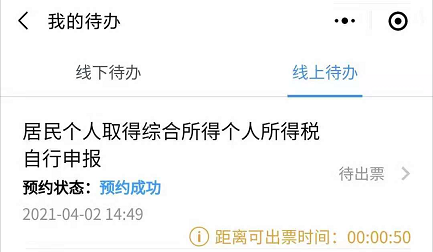 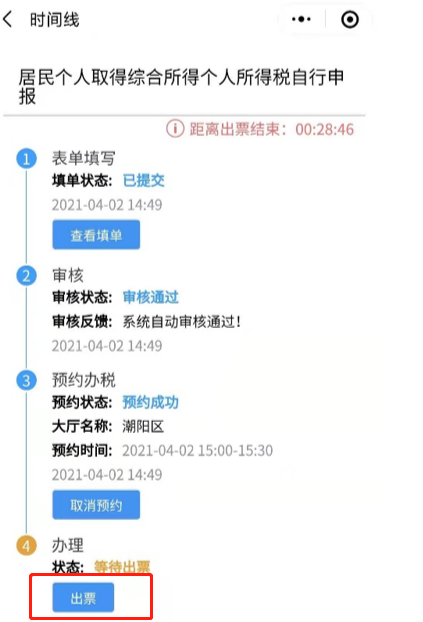 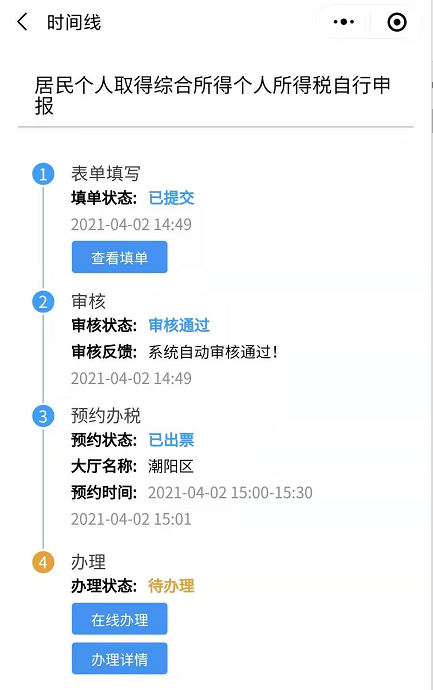 （8）接入在线视频办理当办税人发起视频连线邀请，纳税人可点击“同意”按钮进入在线视频办税界面。（9）完成办税业务办结后，办理状态将更改为“已办结”。纳税人可在历史记录查看详情。4、我的填单可查询历史填单信息并进行相应的操作。对于未提交状态的预填单，可进行删除或继续填单提交；对于审核通过状态的预填单，可进行复制，继续提交办理。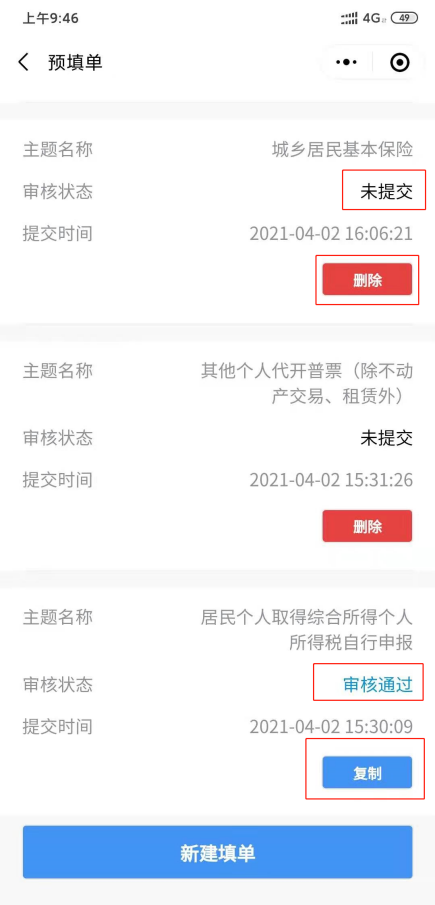 5、预约办税可根据需要选择不同的方式到办税服务厅办理业务：快速预约、按大厅/主题预约、中介办税。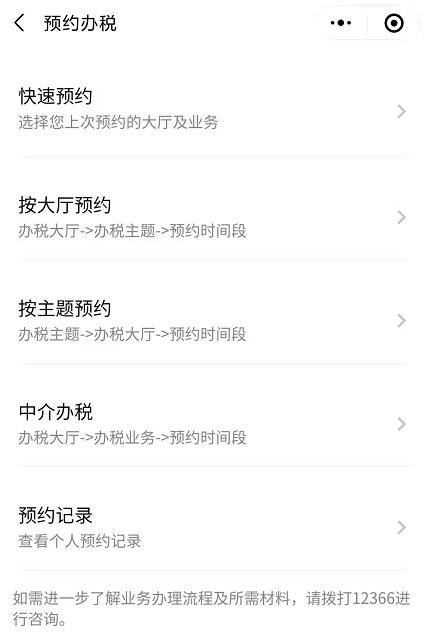 快速预约根据上次预约的大厅及业务快速预约。（2）按大厅预约步骤：【选办税大厅】->【选业务】->【预约时间段】->【提交预约】备注：若历史咨询业务中没有需要预约的业务，可点击页面下方的“智能导税”按钮。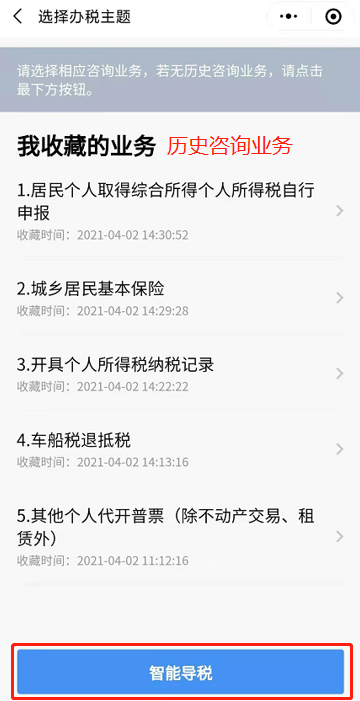 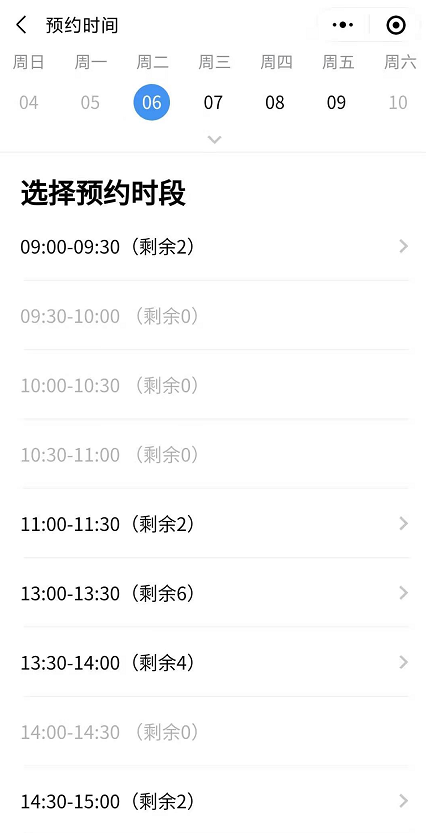 （3）按主题预约步骤：【选业务】->【选办税大厅】->【预约时间段】->【提交预约】备注：若历史咨询业务中没有需要预约的业务，可点击页面下方的“智能导税”按钮。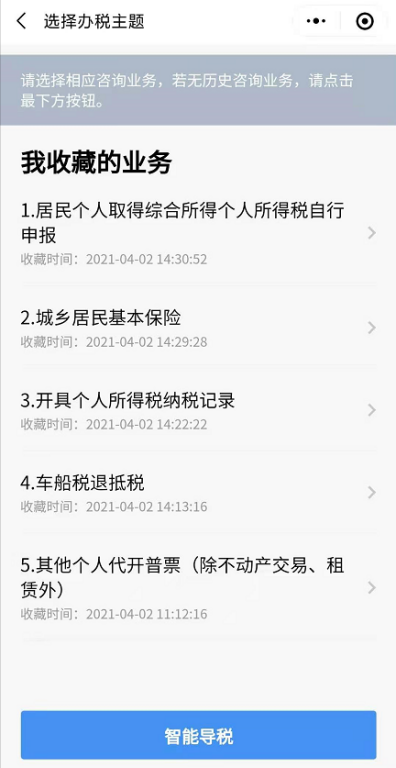 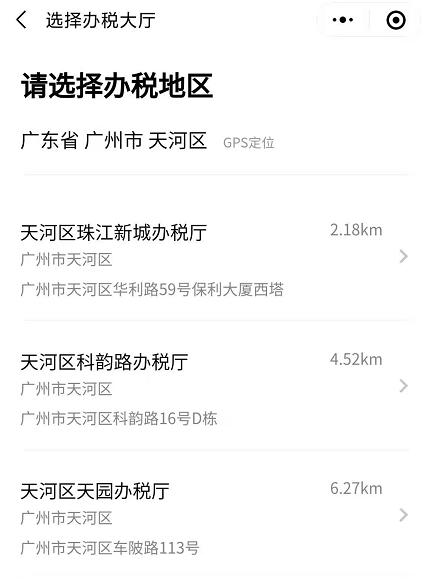 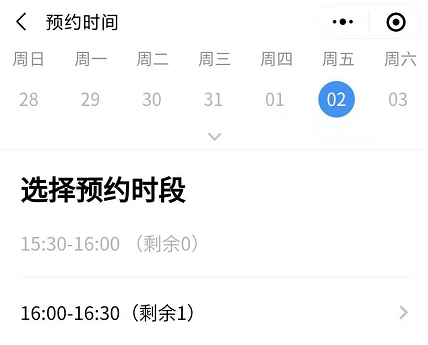 （4）中介办税步骤：【选办税大厅】->【选代理企业】->【选业务】->【预约时间段】->【提交预约】（5）预约记录可查询个人预约业务的历史记录情况。6、我的收藏可查看已收藏的业务及告知书信息并继续进行办理。备注：在纳税人选择业务节点后会自动收藏该业务，在生成一次告知书后会自动收藏该业务。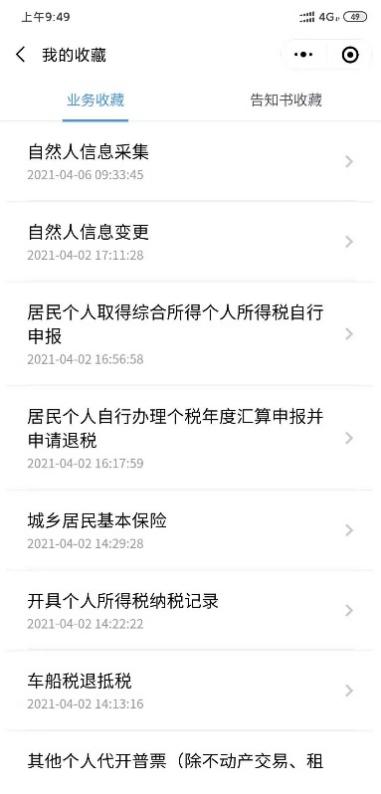 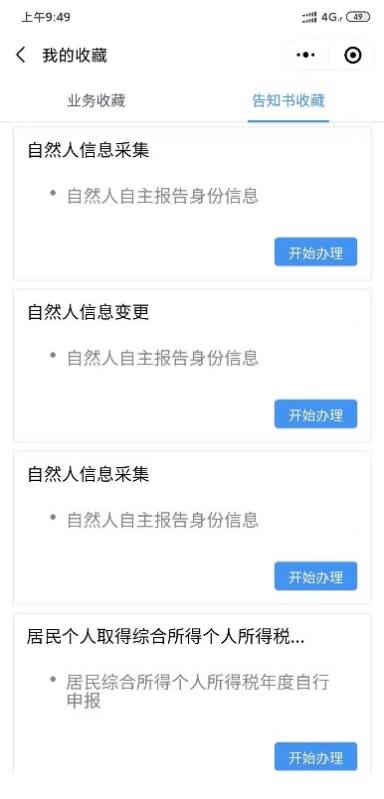 票号绑定可输入“票号流水号”查询票号情况8、我的待办（1）查看业务状态与进度【我的待办】->【线上/线下待办】->业务，可查看办理进度、办理详情等信息，可继续进行相应的填写、办理等操作。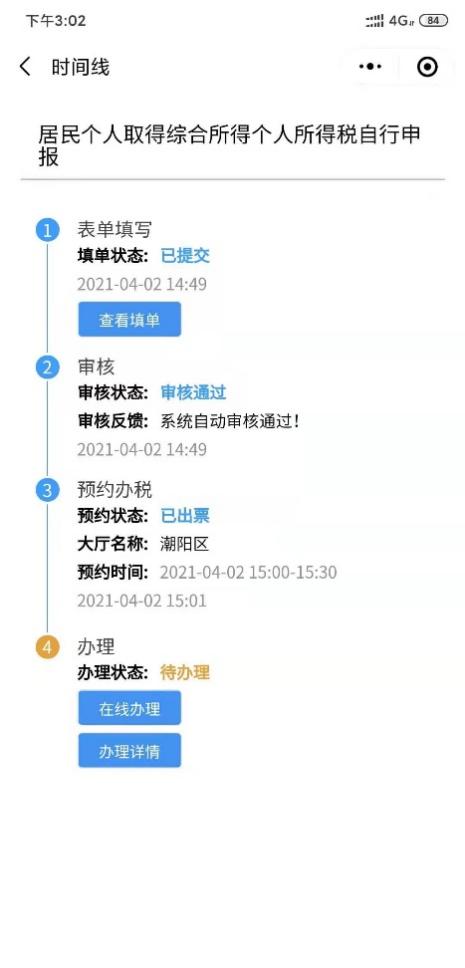 （2）审核资料修改与补充若资料审核不通过，可点击“重新提交资料”按钮，进入填单页面。若超时未重新提交资料，系统将自动取消办理。纳税人可在历史记录查看详情。（3）在线咨询若资料审核不通过，纳税人可点击“在线咨询”按钮，由人工远程协助完成审核资料的填写与提交。（4）支付在办理过程中，如办税人发起支付反馈，纳税人可点击“支付”按钮，扫描二维码完成支付并上传相应凭证。9、历史记录可查看已办理的业务记录，包括办理完成的业务、纳税人在“我的填单”/“我的待办”删除了的业务，以及因其他特殊情况结束了的业务。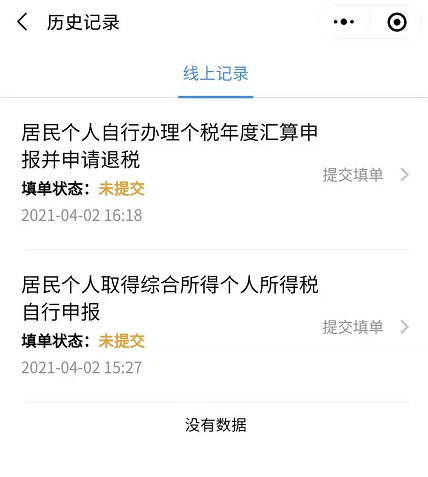 